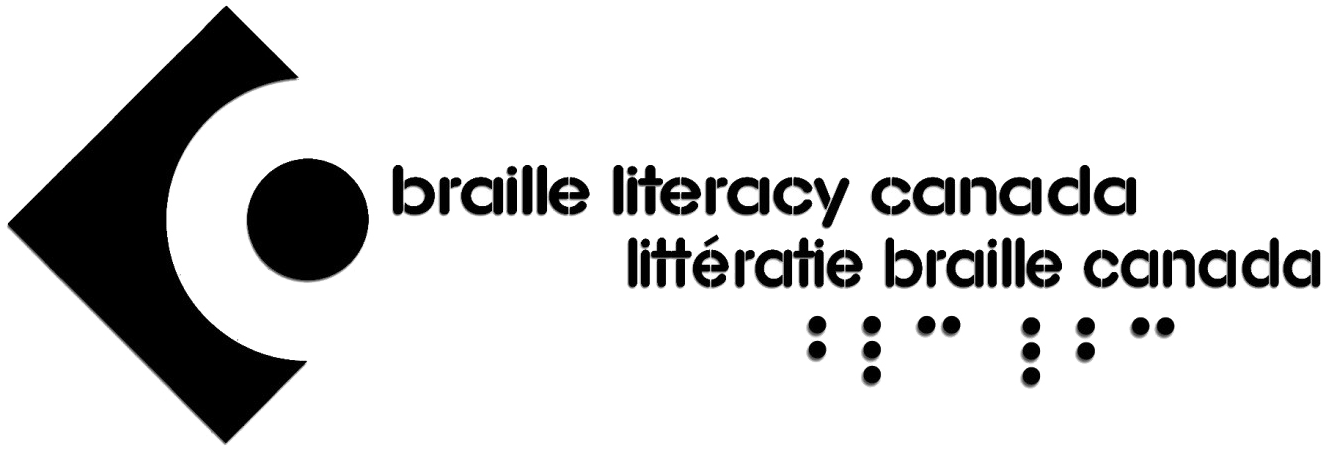 Programme de remboursement des livres en braille françaisGrâce à de nombreux dons généreux, Littératie braille Canada (LbC) est heureux de faciliter l'accès aux livres en braille français et en imprimé-braille pour les enfants partout au Canada. BLC remboursera aux demandeurs le coût des livres achetés pour enfants en braille français abrégé ou non abrégé. Les demandes seront examinées et les décisions concernant le montant du remboursement seront prises au cas par cas, selon la disponibilité des fonds.Critères d'admissibilitéCe programme est offert aux élèves partout au Canada, jusqu'à la sixième année inclusivement.L'élève doit être un lecteur de braille ou être en train d'apprendre le braille.La priorité sera accordée aux élèves francophones.InstructionsVeuillez examiner les critères d'admissibilité ci-dessus pour vous assurer de l'admissibilité de votre enfant ou de votre élève, puis remplissez le formulaire de demande à la page suivante.Si la demande vise un livre qui n'a pas encore été transcrit, vous pouvez nous envoyer à l'avance le devis du transcripteur ou du producteur de braille et nous déterminerons le montant du remboursement. (La décision de financer de nouvelles transcriptions sera prise au cas par cas et nous prendrons en compte tous les facteurs pertinents, y compris, par exemple, le nombre d'élèves qui auraient accès au livre).Si vous soumettez une demande au nom d'une organisation et le livre sera partagé entre plusieurs élèves, veuillez fournir les informations démographiques requises du groupe dans son ensemble (par exemple, le niveau scolaire des élèves : 2-4).Envoyez ce formulaire, accompagné de votre/vos reçu(s) ou estimation(s) de production, pour demander le remboursement, à info@blc-lbc.ca. Pour plus d'informationsSi vous avez des questions, si vous souhaitez obtenir plus d'informations ou si vous aimeriez faire un don pour ce programme, veuillez communiquer avec nous à l'adresse courriel info@blc-lbc.ca.Demande de remboursement de livres en braille françaisÀ propos du candidat(la personne qui fait la demande au nom de l'élève ou des élèves)À propos de l'élèveÀ propos du livrePour les nouvelles transcriptions uniquementSi ce livre n'est pas disponible en braille, veuillez indiquer sa portée probable, son intérêt ou les raisons pour lesquelles vous pensez qu'il serait utile que ce livre particulier soit disponible en braille :Nom :Organisation (le cas échéant) :Rôle (parent, enseignant, etc.) :Courriel :Numéro de téléphone :Adresse postale - Ligne 1 :Adresse postale - Ligne 2 :Adresse postale - Ville :Adresse postale - Province :Adresse postale – Code postal :Nom de l'élève ou des élèves :Âge de l'élève ou des élèves :Niveau scolaire de l'élève ou des élèves :Est-ce que l'élève est francophone ?Choisissez : Oui ou NonTitre du livre :Auteur du livre :Montant du remboursement demandé :$Méthode de remboursement :Choisissez : Chèque, Interac e-Transfer